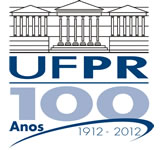 UNIVERSIDADE FEDERAL DO PARANÁPROGRAMA DE PÓS-GRADUAÇÃO EM ENGENHARIA MECÂNICAPROGRAMA DE PÓS-GRADUAÇÃO EM MÉTODOS NUMÉRICOS EM ENGENHARIAEME-781/MNE-773(TEMC) Dinâmica dos Gases Professor Luciano Kiyoshi Araki(sala 7-30/Lena-2, lucaraki@ufpr.br, lucianoaraki@gmail.com.br,fone: 3361-3126)Internet: ftp://ftp.demec.ufpr.br/disciplinas/Esc_compressiveis/pos_gradHORÁRIO E LOCAL DAS AULAS:Terças e quintas, das 13:30 às 15:30, totalizando 45 horas (3 créditos). INÍCIO DAS AULAS: 01/03/2016.OBJETIVOS DA DISCIPLINA:Fornecer ao aluno conhecimento teórico sobre escoamentos compressíveis, com ênfase à aerodinâmica e à propulsão.Apresentar ferramentas teóricas e computacionais comumente empregadas para solução de problemas envolvendo escoamentos compressíveis.EMENTA:Escoamentos invíscidos uni e multidimensionais. Conceitos fundamentais de escoamentos compressíveis. Formas integral e diferencial das equações governantes. Ondas de choque e de expansão. Curvas de Fanno e Rayleigh. Escoamentos sub, trans, super e hipersônicos. Problemas atuais estudados em escoamentos compressíveis.PROGRAMAIntrodução aos escoamentos compressíveis: conceitos fundamentais, histórico e relações termodinâmicas.Forma integral das equações conservativas para escoamentos invíscidos.Escoamento unidimensional: choques normais, curva de Fanno, curva de Rayleigh.Choques oblíquos e ondas de expansão.Escoamento quase-unidimensional.Forma diferencial das equações conservativas para escoamentos invíscidos.Movimento de ondas não-estacionárias.Escoamentos linearizados.Técnicas numéricas para escoamentos supersônicos em regime permanente.Escoamentos transônicos.Escoamentos hipersônicos.METODOLOGIA DE ENSINO:Aulas teóricas: aulas expositivas, realizadas com o emprego de quadro-negro, transparências e exercícios ilustrativos.Exercícios extraclasse para fixação do aprendizado, envolvendo deduções, análise de resultados e, eventualmente, implementação de códigos computacionais.Leituras complementares e discussões.SISTEMA DE AVALIAÇÃO:Provas téoricas, listas de exercícios e discussões de textos/seminários, distribuídos da seguinte forma (composição preliminar, podendo ser modificada ainda):Provas teóricas: 50% da nota.Listas de exercícios: 35% da nota.Seminários/discussões: 15% da nota.BIBLIOGRAFIA RECOMENDADA:ANDERSON, J. D. Modern Compressible Flow with Historical Perspective, 3 ed., New York: McGraw-Hill, 2003.JOHN, J. E.; KREITH, T. G. Gas Dynamics. 3 ed, Upper Saddle River: Pearson Prentice Hall, 2006.EMANUEL, G. Gasdynamics: Theory and Applications, New York: AIAA Education Series, 1986.LIEPMANN, H. W.; ROSHKO, A., Elements of Gasdynamics, Mineola: Dover Publications, 2001. ANDERSON, J. D. Fundamentals of Aerodynamics, 4 ed., Singapore:McGraw-Hill, 2007.ATENDIMENTO EXTRACLASSEAtendimento de dúvidas pessoalmente no Lena-2, por e-mail ou telefone.